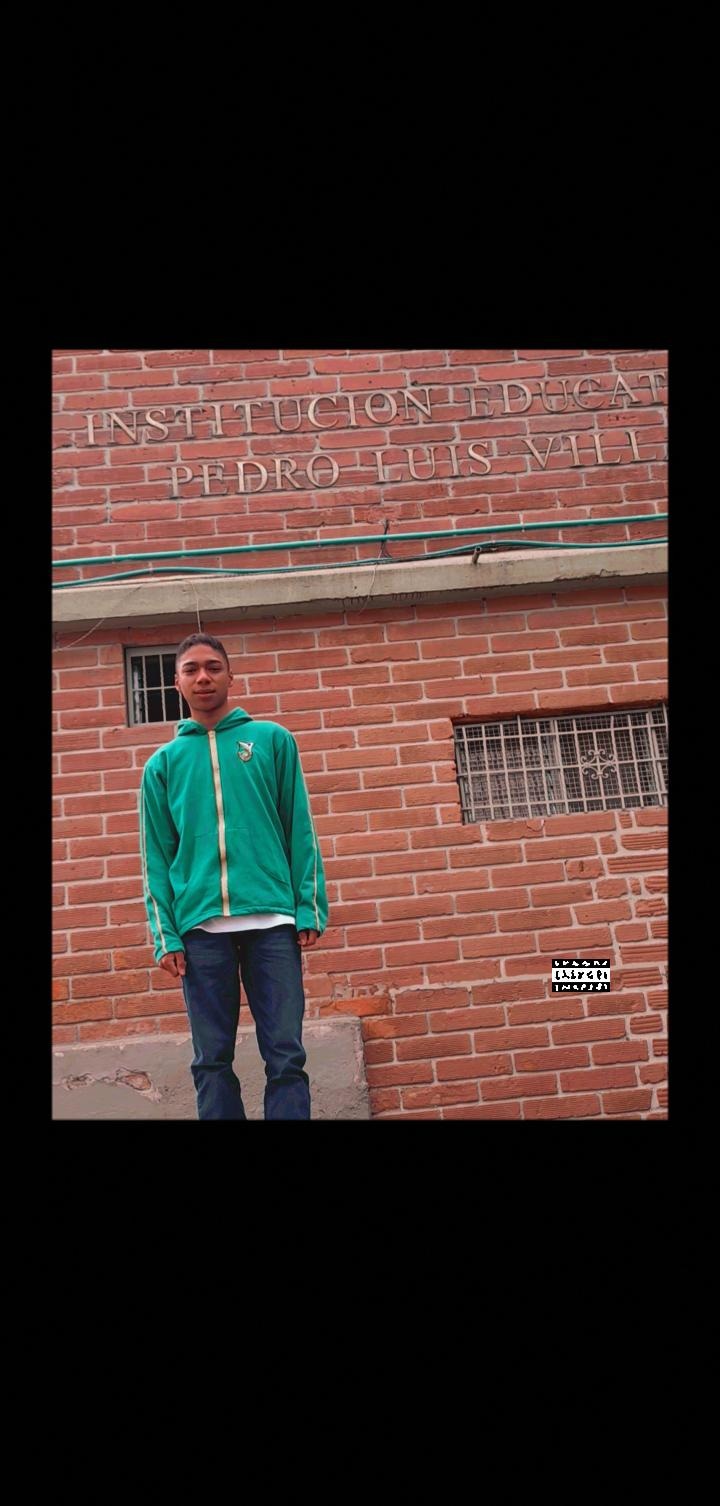 Mi nombre es Sebastián Álvarez Rodríguez, candidato a personería estudiantil con el tarjetón #01.En mi vida escolar, gracias a mí esfuerzo y compromiso eh sido premiado varias veces con menciones de honor por espíritu de superación entre otros. Las personas que me conocen me describen como un líder por naturaleza, una persona íntegra y sobre todo que sabe cómo hacerse escuchar. Considero muy importante la participación de todos los estudiantes en este ejercicio democrático, por lo tanto, pueden tener la seguridad de que si soy electo como personero siempre voy a escuchar sus dudas, inconformidades, consejos… Y trataré de solucionarlo lo más pronto posible.Cómo personero estudiantil voy a velar por sus derechos en todo momento, también voy a promover el cumplimiento de nuestros deberes. Todos estos estipulados en el manual de convivencia.PROPUESTASFomentar el reciclaje y el cuidado por el medio ambiente, así como el cuidado y mantenimiento de las plantas educativas y objetos que dentro de ella se encuentran.Promover la salud mental, física y sexual. Junto a la psicóloga, vamos a orientar varios talleres virtuales, en los cuales vamos a aprender sobre sexualidad, y como amar nuestro cuerpo. Dar a conocer los diferentes talentos de nuestros estudiantes, por medio de redes sociales y haciéndolos partícipes en actos culturales  Recordar todas nuestras celebraciones culturales y por medio de la virtualidad llevar a cabo estos eventos por los que siempre se ha destacado la institución Lema: “Con esfuerzo y con paciencia Sebastián nos llevará a la exelencia”#01 en el tarjetón 